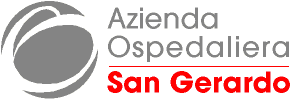 A.O. OSPEDALE SAN GERARDO DEI TINTORI Via Pergolesi, 33 20900 MonzaTEMPI MEDI DI PAGAMENTO DEI FORNITORI DI BENI E SERVIZI AL 30 GIUGNO 2015(rilevati tramite sistema G3S)giorni 46,48INDICATORE TRIMESTRALE AZIENDALE DI TEMPESTIVITA’ DEI PAGAMENTI SECONDO TRIMESTRE 2015 AI SENSI DELL’ART. 9 COMMA 1 DEL DPCM DEL 22/09/2014– 7,52